JEFFREY 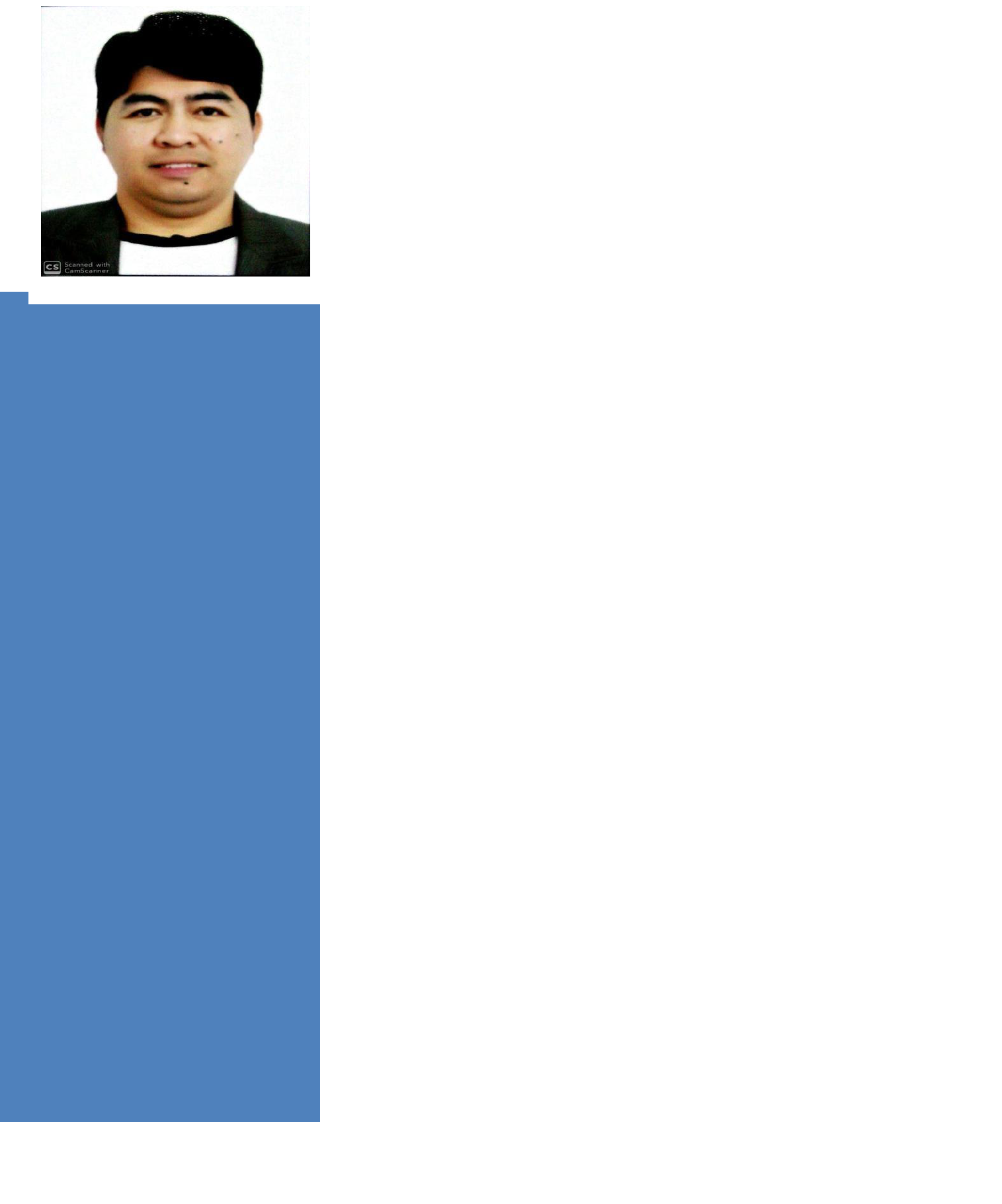 OBJECTIVESTRENGTHSHardworkingHighly responsibleMotivated and flexibleCan handle tasks simultaneouslyCan work under pressureAble to cope up with others easilyGood in communication skillsWorthy to be part of your companyPERSONAL INFODate of Birth: May 13, 1985Gender: MaleHeight: 5’8”Marital Status: MarriedCitizenship: FilipinoLanguages: English, FilipinoEmail: Jeffrey-397018@gulfjobseeker.com I am available for an interview online through this Zoom Link https://zoom.us/j/4532401292?pwd=SUlYVEdSeEpGaWN6ZndUaGEzK0FjUT09To work in a dynamic company that will offer learning opportunities, exposure for my professional growth and provide a career while having the opportunity to interact and use my knowledge and skills.CAREER HIGHLIGHTSWorked in Electrical and Instrumentation Department (E&I) as Electrician and Instrument/Maintenance Technician for 2 years and 3 months posseses High school Diploma and Vocational certification with trainings. Maintains and checks all electrical devices in the area such as installation and repair background, wire termination, cable glanding,fire alarm system ,access control and electrical panel. A Hard worker who quickly masters new skills and system.Worked in Mechanical Department as Pipefitter/Plumber for 3 years in a industrial area at Saudi Arabia.WORK HISTORYMERCHANDISER / PROMOTER	November 2017 – January 29,2020Duties and ResponsibilitiesGreets customers, responds to questions, improves engagement with merchandise and provides customer service with product knowldgeReceives the deliveryMerchandises the items, upselling, ordering the stocks, inventory reportDemonstrates of the items to the costumerSALES/ RETAIL ASSISTANT	Feb 2017 – September 13, 2017Picsolve International Limited	Dubai, UAEDubai Parks and Resorts (LEGOLAND)Duties and ResponsibilitiesSells pictures and other merchandise items of the parkEnsures transactions are done smoothlyHelps customers to choose between arrays of goods and services of the companyOffers excellent and high level customer service to all the guestsProvides information about park attractions and servicesProcesses payments and audit all cash related transactionsEDUCATIONElectrical Installation and MaintenanceCourse (EIM) Fire Alarm and DetectionSystem (FDAS)Closed CircuitTelevision (CCTV)Power Technical Training CenterKHDA ApprovedAl Satwa, Dubai, UAEAugust 2019National Certificate IIInstrumentation and Control Servicing(TESDA) PhilippinesOctober - November 2015National Certificate II Pipefitting (TESDA) Philippines November - December 2010Welding TechnologyBatangas State University,Philippines December 2002High School GraduateBatangas National High School, Batangas City, Philippines 1998 - 2002TRAININGSCMP Barrier Glanding (Epoxycompound Resin for Hazardous Area)Atlantic Gulf and Pacific Company ofManilaAugust 2015CMP Barrier Glanding (Liquid compound Resin for Hazardous Area) Atlantic Gulf and Pacific Company of ManilaApril 2015Cable Gland and Wire TerminationAtlantic Gulf and Pacific Company ofManilaApril 2015Basic Fire Prevention Training Batangas City Fire Station Batangas City, Philippines August 2008Vehicular Accident Deployment (First Aid)Batangas City Fire Station Philippines December 2008MAINTENANCE TECHNICIAN	June 2015 – Sep 2016Integrity Net Solution and Services	Batangas City, PhilippinesDuties and ResponsibilitiesKnowledge in building wiringFixing of lightings accessories and junction box.Troubleshoot circuit breaker.Installation of junction box and other electrical componentsFabricate and install support, cable laddersTermination in panel boardMaintain all electrical devices on the building.ELECTRICAL and INSTRUMENT TECHNICIAN	April 2014 – May 2015Atlantic Gulf and Pacific Company of Manila (AG&P)	Batangas City, PhilippinesDuties and ResponsibilitiesInterpret single line drawingWire termination on junction box, switch breaker,distribution panel,Uninterrupted power supply.Conducts continuity,earthing and insulation testing.Bending and Installation of pipe tube and conduit.Termination and installation of all electrical and instrument works.Termination and installation of fire alarm system, security system and access control.Cable galanding for hazardous area.Installation and fabrication of cable tray and cable ladder.Cable pulling.Cable dressing.Checks and maintains cleanliness of the working area to prevent unsafe conditionPIPEFITTER / PLUMBER	February 2011 – February 2014Nesma & Partners Contracting Co., ltd.	Al-Khobar,Kingdom of Saudi ArabiaDuties and ResponsibilitiesPrepares materials, fittings, pipe, support as per isometric bill of materials.Installs different kinds of fitting, elbows, flanges, reducers, valves etc. fitted up and aligned of different kinds of pipe.Installs different kinds of supports as per pipe outside diameterInstalls fire water pipe threaded and with clamp.Attends a weekly safety meeting to talk about what happen or what we will do according to safety rules and regulations.